Bienvenido a mis cambiosLa ___________ es un período de _____________biológico, psicológico, sexual y social inmediatamente posterior a la niñez y que comienza con la___________. Es un periodo vital entre la pubertad y la edad adulta, su rango de ___________varía según las diferentes fuentes y opiniones médicas, científicas y psicológicas, generalmente se enmarca su inicio entre los 11 y 13 años, y su _____________a los 19 o 21 años.La adolescencia es principalmente una época de cambios. Es la ___________que marca el proceso de _______________ del niño en adulto, es un período de transición que tiene características peculiares. Se llama adolescencia, porque sus _______________son jóvenes que aún no son adultos pero que ya no son niños. Es una etapa de descubrimiento de la propia _____________ (identidad psicológica, identidad sexual...) así como la de autonomía individual.¿Cuál es la relación entre la pubertad y la adolescencia?R. ________________________________________________________________________________________________________________________________________________________¿Cuánto dura la adolescencia?R. ________________________________________________________________________________________________________________________________________________________Nombra DOS características de la adolescencia__________________________________________________________________________________________________________________________________________________________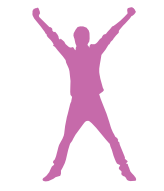 Nombre: Nombre: Nombre: Nombre: CURSO:  7° Básico “A”Fecha:Tiempo:   90   minutos Tiempo:   90   minutos Puntaje ideal: 27 puntosPuntaje ideal: 27 puntosPuntaje real: ___ puntos     Nota:                  OA:  Identificar cambios que se producen en la etapa de la adolescenciaOA:  Identificar cambios que se producen en la etapa de la adolescenciaOA:  Identificar cambios que se producen en la etapa de la adolescenciaOA:  Identificar cambios que se producen en la etapa de la adolescenciaInstrucciones: El trabajo es estrictamente individual y debe ser enviado por correo a su profesor jefe.Plazo para la entrega lunes 13 de abril.Envíe este mismo archivo desarrolladoInstrucciones: El trabajo es estrictamente individual y debe ser enviado por correo a su profesor jefe.Plazo para la entrega lunes 13 de abril.Envíe este mismo archivo desarrolladoInstrucciones: El trabajo es estrictamente individual y debe ser enviado por correo a su profesor jefe.Plazo para la entrega lunes 13 de abril.Envíe este mismo archivo desarrolladoInstrucciones: El trabajo es estrictamente individual y debe ser enviado por correo a su profesor jefe.Plazo para la entrega lunes 13 de abril.Envíe este mismo archivo desarrollado1. Completa el texto con los conceptos que están en el rectángulo inferior (9 puntos).identidad - protagonistas - transformación - etapa - finalización - duración - pubertad - desarrollo - adolescencia2. Responde las siguientes preguntas a partir del texto anterior (6 puntos).3. Escribe en cada uno de los rectángulos CUATRO cambios que has observado en ti en los últimos años en las siguientes áreas: física, psicológica y social. Escribe con un color aquellas características que han sido de tu agrado y con otro aquellas que te incomodan. (12 puntos).